«Еліміздің рухы – мемлекеттік рәміздерде» сынып сағаты2017 жылғы 15 қыркүйек №11 МҮЖОБББМ  5«А» сынып оқушыларына арналған «Еліміздің рухы – мемлекеттік рәміздерде» сынып сағаты өтті. Осы шара Қазақстан Республикасы Мемлекеттік рәміздерінің 25-жылдығына арналды. Шара барысында 5 сынып оқушылары рәміздердің шығу тарихымен танысты. Кітапханашы Аверина О.И. тақырып бойынша мультимедиялық викторина өткізді. Оқушылар викторинаға белсене қатысты. 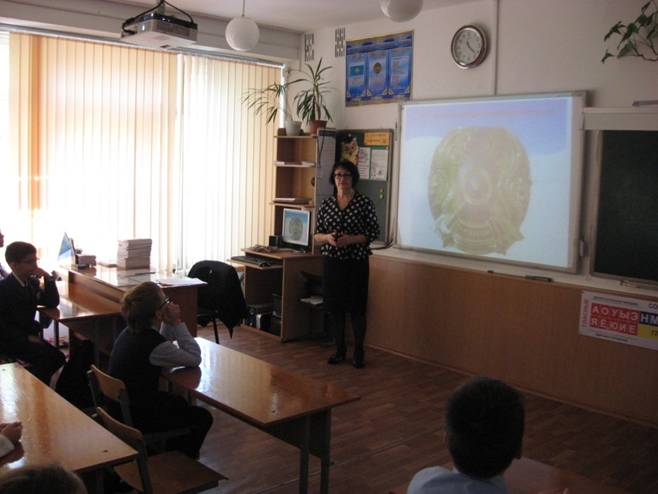 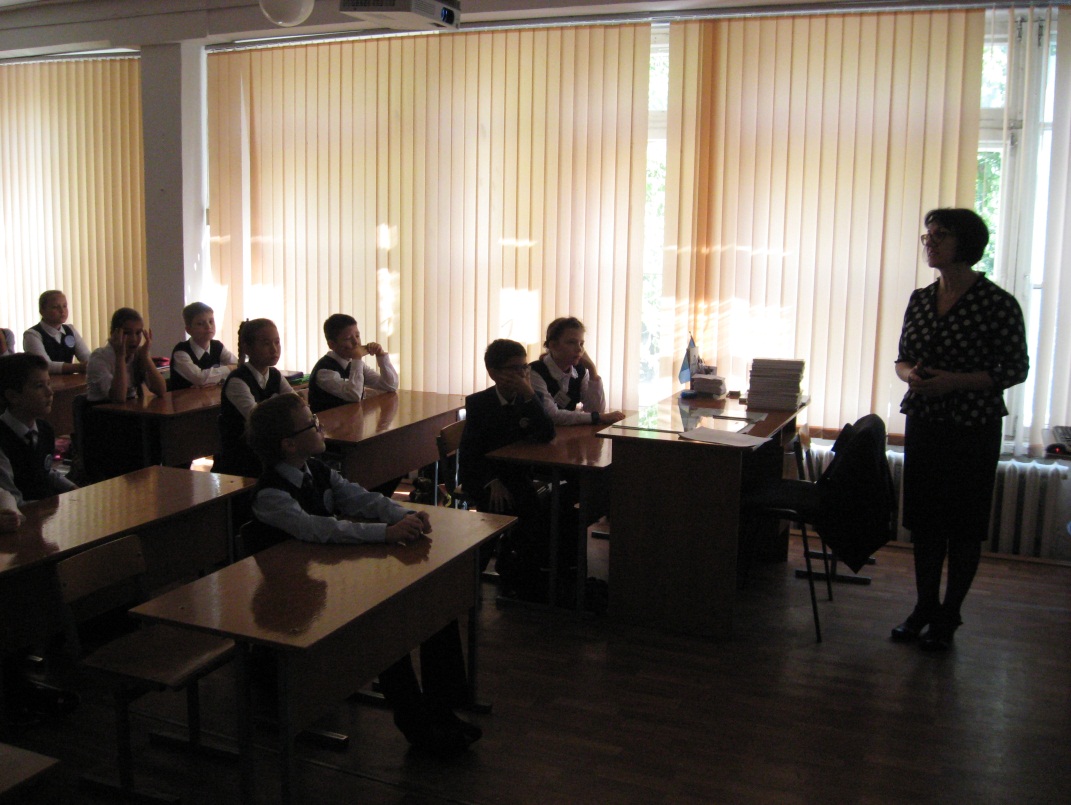 